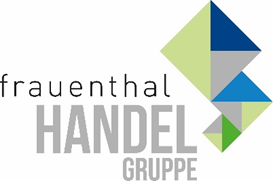 PRESSEINFORMATIONWien, im Oktober 2023 Frauenthal bündelt Business Development & MarketingMarkus Nachtmann: bekannter Player in neuer Rolle Der neu geschaffene Bereich Business Development & Marketing bündelt ab sofort bei Frauenthal Synergien und bietet Kundenorientierung pur. Unter der Leitung des Branchenprofis Markus Nachtmann wurden die Abteilungen Business Development, Bad & Energie Service (Leitung Matej Josic), 1a Installateur-Marketingberatung (Leitung Patrick Lenhart) und das kreative, umsetzungsstarke Marketing (Leitung Miso Curcic de Jong) zusammengeführt.„Kunden müssen sich laufend auf sich ändernde Markt-Bedingungen einstellen und schnell reagieren, daher sind auch wir bei unseren Angeboten flexibel und entwickeln konsequent neue Lösungen. Konkrete Wünsche der Kunden werden dabei ebenso berücksichtigt, wie frische Ideen, die die Branche überraschen. In der neuen Konstellation sind wir noch schlagkräftiger“, freut sich Markus Nachtmann und ergänzt: „Wir wollen modern, sympathisch und kundenorientiert unsere Position als bevorzugter Marktplatz und als Nummer 1-Partner des Handwerks und der Industrie dynamisch ausbauen. Das können Kunden im Geschäftsalltag und natürlich auf der Frauenthal EXPO im Jänner 2024 erleben.“CEO Thomas Stadlhofer fokussiert sich auf die Führung der Teams der Frauenthal Vertriebsmarken SHT, ÖAG, Kontinentale, Elektromaterial.at, die ISZ- und B&E Infrastruktur sowie den E-Business Bereich.Frauenthal Handel Gruppe AG
Mag. Nina Schön
T: +43 5 07 80 22281
nina.schoen@fthg.at
www.fthg.at